UAB ,,Kauno vandenys“ atliekami darbai:
Gegužės 12 d. Informacija apie planinį vandens tiekimo nutraukimą:Dėl vandentiekio linijos įvado perklojimo darbų, nuo 9 iki 15 val. nebus tiekiamas vanduo Žiemgalių g. 19.Dėl vandentiekio tinklų sklendžių ir priešgaisrinių hidrantų keitimo darbų, nuo 9 iki 12 val. nebus tiekiamas vanduo Marių g. 40 – 62, 53 – 67, Aušrinės g., Jazminų g. 66.Klientai informuoti el. priemonėmis. Atsiprašome dėl galimų nepatogumų ir dėkojame už supratingumą.P. Vileišio g. 4 – atliekama vandentiekio tinklų sklendžių profilaktika, įvadinio šulinio apžiūra;Lakūnų pl. – atliekami vandentiekio sklendžių perjungimo darbai;B. Brazdžionio g., A. Šapokos g. - atliekama vandentiekio tinklų sklendžių ir priešgaisrinių hidrantų patikra;Pramonės pr. 20 – atliekami akustinių registratorių demontavimo darbai, vandens nutekėjimo paieška;Gailutės g. 52, Gėlių g. 55A (Ringaudai) - atliekamas vandentiekio linijos šulinių plovimas;Smiltės g. (Vijūkai), Smiltainio g. – atliekamas vandentiekio tinklų plovimas;A. Mapu g., Griunvaldo g. 8 - atliekamas buitinių nuotekų tinklų šulinių valymas, tinklų profilaktika;Savanorių pr. – atliekama paviršinių lietaus nuotekų tinklų profilaktika;Žilakrūmių skg. 1, Ašigalio g. 5 - atliekamas paviršinių lietaus nuotekų tinklų plovimas, šulinių valymas;Vydūno al. 31 - atliekamas buitinių nuotekų tinklų šulinių ir išvadų plovimas;A. Mapu g., Griunvaldo g. 8 – atliekama tinklų televizinė diagnostika.Kilus klausimams skambinti: Klientų aptarnavimas/Avarinė tarnyba – 8 800 20 000.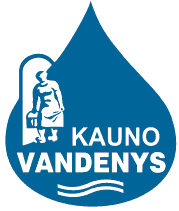 uždaroji akcinė bendrovė „Kauno vandenys“uždaroji akcinė bendrovė „Kauno vandenys“